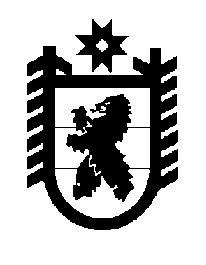 Российская Федерация Республика Карелия    ПРАВИТЕЛЬСТВО РЕСПУБЛИКИ КАРЕЛИЯПОСТАНОВЛЕНИЕот  17 апреля 2014 года № 117-Пг. Петрозаводск О Порядке осуществления контроля за соответствием деятельностирегионального оператора установленным требованиямВ соответствии с пунктом 11 статьи 3 Закона Республики Карелия от 20 декабря 2013 года № 1758-ЗРК «О некоторых вопросах организации проведения капитального ремонта общего имущества в многоквартирных домах, расположенных на территории Республики Карелия» Правительство Республики Карелия п о с т а н о в л я е т:Утвердить прилагаемый Порядок осуществления контроля за соответствием деятельности регионального оператора установленным требованиям.            Глава Республики  Карелия                                                            А.П. ХудилайненУтвержден  постановлениемПравительства Республики Карелияот  17 апреля 2014 года № 117-ППОРЯДОКосуществления контроля за соответствием деятельностирегионального оператора установленным требованиям1. Настоящий Порядок устанавливает требования по осуществлению контроля за соответствием деятельности специализированной некоммерческой организации, осуществляющей деятельность, направленную на обеспечение проведения капитального ремонта общего имущества в многоквартирных домах, расположенных на территории Республики Карелия (далее – контроль, региональный оператор), установленным законодательством требованиям. 2. Контроль осуществляется Министерством строительства, жилищно-коммунального хозяйства и энергетики Республики Карелия (далее – Министерство) посредством проведения проверок деятельности регионального оператора в соответствии с положениями Федерального закона от 26 декабря 2008 года № 294-ФЗ «О защите прав юридических лиц и индивидуальных предпринимателей при осуществлении государственного контроля (надзора) и муниципального контроля» с учетом особенностей, установленных частью 4.3 статьи 20 Жилищного кодекса Российской Федерации (далее – проверка).3. Проверка проводится на основании распоряжения Министерства о проведении проверки, оформленного в соответствии с типовой формой, утвержденной приказом Министерства экономического развития Российской Федерации от 30 апреля 2009 № 141 «О реализации положений Федерального закона «О защите прав юридических лиц и индивидуальных предпринимателей при осуществлении государственного контроля (надзора) и муниципального контроля» (далее – приказ № 141).4. Проверки проводятся Министерством в виде документарной проверки или выездной проверки. 5. Министерство для участия в проверках вправе привлекать экспертов, специализированные организации. 6. Проверки проводятся с любой периодичностью и без формирования ежегодного плана проведения плановых проверок. Срок проведения проверок не ограничивается. Внеплановые проверки проводятся без согласования с органами прокуратуры и без предварительного уведомления регионального оператора о проведении таких проверок. 7. Внеплановые проверки проводятся на основании решений попечительского совета регионального оператора, обращений и заявлений граждан,  правоохранительных органов и (или) органов, осуществляющих государственный контроль (надзор), обращений советов многоквартирных домов, товариществ собственников жилья, жилищных и иных специализированных кооперативов, осуществляющих управление многоквартирными домами, собственники помещений в которых формируют фонды капитального ремонта на счете (счетах) регионального оператора, о фактах нарушения региональным оператором требований законодательства, поступивших в Министерство. 8. При проведении документарной проверки Министерство направляет региональному оператору запрос о представлении документов, необходимых для ее проведения, с указанием срока их представления. Региональный оператор представляет копии документов, заверенные печатью и подписью его руководителя.9. Выездные проверки проводятся в случае, если при документарной проверке не представляется возможным удостовериться в полноте и достоверности сведений, содержащихся в представленных документах (проверки использования региональным оператором имущества, организации оказания услуг и (или) выполнения работ по капитальному ремонту общего имущества в многоквартирных домах (далее – объекты), в том числе соответствия объема и качества оказанных услуг и (или) выполненных работ по капитальному ремонту объектов объемам, предусмотренным договорами об оказании услуг и (или) выполнении работ по капитальному ремонту объектов, заключенными между региональным оператором и подрядной организацией). 10. При проведении выездной проверки региональный оператор обязан предоставить лицам, уполномоченным на проведение проверки, возможность ознакомиться с документами, связанными с предметом проверки, а также обеспечить доступ к объекту всем лицам, участвующим в выездной проверке.11. Проверка проводится в срок, указанный в распоряжении  Министерства о проведении проверки. Срок проведения проверки может быть продлен по решению Министерства в следующих случаях:непредставление региональным оператором документов в сроки, указанные в запросе, или представление их не в полном объеме;несвоевременный допуск на объект лиц, участвующих в выездной проверке;создание препятствий при проведении проверки;проведение специальных экспертиз, связанных с необходимостью осуществления сложных и (или) длительных исследований, испытаний.Решение о продлении срока проверки направляется региональному оператору в течение двух рабочих дней с даты принятия такого решения. 12. В случаях непредставления региональным оператором сведений в порядке, установленном пунктом 8 настоящего Порядка, и (или) отказа регионального оператора в допуске на объект лиц, уполномоченных на проведение проверки, Министерством составляется соответствующий акт.13. По результатам проверки составляется акт проверки в соответствии с типовой формой, утвержденной приказом № 141.В акте проверки отражаются ее предмет, выявленные нарушения и причины их совершения, выводы и предложения о мерах, которые должны быть предприняты в целях устранения и предотвращения нарушений, в том числе в части привлечения к ответственности лиц, виновных в допущенных нарушениях.14. Акт проверки составляется в двух экземплярах и подписывается всеми лицами, участвовавшими в проверке.Один экземпляр акта проверки остается в Министерстве, а другой вручается под расписку руководителю (лицу, исполняющему обязанности руководителя) регионального оператора не позднее десяти рабочих дней со дня окончания проверки и подлежит рассмотрению последним в течение двадцати рабочих дней с участием представителя Министерства, принимавшего участие в проведении проверки.В случае отсутствия руководителя (лица, исполняющего обязанности руководителя) регионального оператора, а также в случае отказа дать расписку об ознакомлении либо об отказе в ознакомлении с актом проверки последний направляется заказным почтовым отправлением с уведомлением о вручении, которое приобщается к экземпляру акта проверки Министерства.15. В случае несогласия с актом проверки региональный оператор в течение пяти рабочих дней со дня получения его представляет в Министерство письменные мотивированные возражения с приложением подтверждающих документов (далее – возражения). Министерство с участием представителей регионального оператора рассматривает возражения в течение пяти рабочих дней со дня их представления и принимает решение о внесении изменений в акт проверки или об отказе во внесении изменений в акт проверки.Решение Министерства, указанное в настоящем пункте настоящего Порядка, направляется региональному оператору в течение трех рабочих дней со дня его принятия.16. В случае несогласия регионального оператора с актом проверки и (или) решением Министерства, указанным в пункте 15 настоящего Порядка, данные документы могут быть обжалованы им в установленном законодательством порядке. 